Person Specification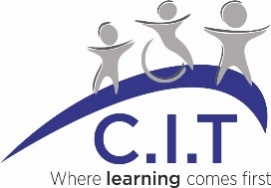 *Assessment Method – details how the criteria will be assessedA = Application Form, I = Interview, R = References, D = Documentary EvidenceFactorEssentialDesirableAssessment*QualificationBe able to read and write.Maths/English GCSE or equivalent.Food Hygiene Certificate.Certificate in First Aid.A, I, DExperienceRecent experience of working in a catering kitchen. Good food preparation techniques.Experience of working in a school kitchen.Experience of serving meals.A, I, RSkills and KnowledgeAbility to assist in promoting the school’s ethos, values and aims positively.Ability to manage time effectively and remain calm under pressure.Ability to communicate effectively and maintain good relationships with a wide range of people including colleagues, pupils, parents, governors and suppliers.Knowledge and understanding of School Food Standards.A, I, RPersonal AttributesA commitment to developing their own skills and professional development.Reliable.Keen attention to detail.Flexible; prepared to respond to requests at short notice.Ability to work independently, using your own initiative.Willingness to participate in and support the life of the school.A, I, R